РЕШЕНИЕВ соответствии с Решением Городской Думы Петропавловск-Камчатского городского округа от 31.10.2013 № 145-нд «О наградах и почетных званиях Петропавловск-Камчатского городского округа» Городская Дума Петропавловск-Камчатского городского округаРЕШИЛА:1. Наградить Почетными грамотами Городской Думы Петропавловск-Камчатского городского округа за добросовестный труд и в связи 
с празднованием 35-летия муниципального автономного дошкольного образовательного учреждения «Детский сад № 50 комбинированного вида» следующих сотрудников: Гончарову Елену Юрьевну – повара;Кузнецову Наталью Александровну – младшего воспитателя;Рева Светлану Владимировну – шеф-повара;Черкасову Елену Николаевну – младшего воспитателя;Чучкаеву Татьяну Николаевну – младшего воспитателя.2. Разместить настоящее решение на официальном сайте Городской Думы Петропавловск-Камчатского городского округа в информационно-
телекоммуникационной сети «Интернет».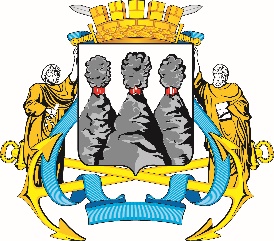 ГОРОДСКАЯ ДУМАПЕТРОПАВЛОВСК-КАМЧАТСКОГО ГОРОДСКОГО ОКРУГАот 30.01.2019 № 353-р17-я (внеочередная) сессияг.Петропавловск-КамчатскийО награждении Почетными грамотами Городской Думы Петропавловск-Камчатского городского округа сотрудников муниципального автономного дошкольного образовательного учреждения «Детский сад № 50 комбинированного вида»Председатель Городской Думы Петропавловск-Камчатского городского округа Г.В. Монахова